الجمهوريــــــــــــــــــــــة الجزائريـــــــــــة الديمقراطيـــــــــة الشعبيـــــــة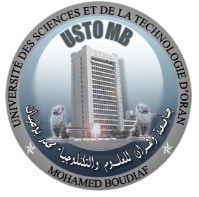 وزارة التعليـــــــــــم العـــــــــــالي والبحـــــــــث العلـــــــميجامعة وهران للعلوم والتكنولوجيا محمد بوضيافRépublique Algérienne Démocratique et PopulaireMinistère de l’Enseignement Supérieur et de la Recherche ScientifiqueUniversité des Sciences et de la Technologie d’Oran Mohamed BOUDIAFAnnexe 6 Formulaire de Levée de Réserves après SoutenanceAnnée universitaire :     Faculté ou Institut :Département :Données d'identification du DoctorantNom et prénom du candidat : Intitulé de la Thèse : Données d'Identification du Membre de JuryNom et prénomGradeLieu d'exercice   Vu le procès-verbal de soutenance de la thèse suscitée comportant les réserves suivantes : Et après constatation des modifications et corrections suivantes : Je déclare en ma qualité de président de jury de soutenance que la thèse citée, remplie toutes les conditions exigées et permet au doctorant de déposer son dossier en vue de l'obtention de l'attestation de succès. 		  Le Président de jury de soutenance : (Nom/Prénom et signature)